Yucatán, 15 de Julio del 2020A quien correspondaYo, Pedro Javier Flores Sánchez, Director del Colegio Virgen de Guadalupe, dejo constancia del reconocimiento al trabajo de la Profesora María de los Ángeles Guerrero Peña, Numero de identificación N° 768SOGH7JO9R56THY0, quien desempeño labores profesionales en esta institución durante diez (10) años en el área de enseñanzas de la Biología.Demostrando un gran conocimiento en la materia, dominio de los grupos estudiantiles, capacidad de trabajo en equipo, además de habilidades y destrezas en el uso de recursos para la enseñanza. Es una persona que se ha ganado nuestra confianza y seguridad, por sus cualidades como persona responsable, puntual, respetuosa.Sin más que agregar, quedando atento ante cualquier inquietud con respecto a la presente.Firma: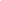 _____________Pedro Javier Flores SánchezDirector del Colegio Virgen de Guadalupepedrofloress@sms.mx